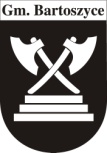 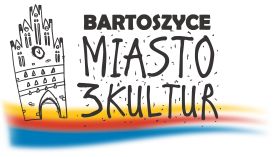 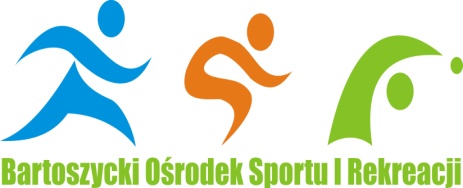 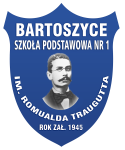 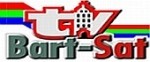 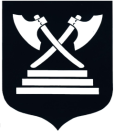 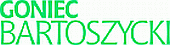                                                                       Patronat Honorowy                                                                              Burmistrz Miasta Bartoszyce                                                                       Piotr PetrykowskiIV BARTOSZYCKI KONKURS WIEDZY O SPORCIEREGULAMIN  KONKURSURozdział IOrganizator:Bartoszycki Ośrodek Sportu i RekreacjiTelewizja Kablowa BART-SATGoniec BartoszyckiWspółorganizator:Urząd Miasta BartoszyceUrząd Gminy BartoszyceSzkoła Podstawowa  nr 1 w BartoszycachPatronat HonorowyPiotr Petrykowski – Burmistrz Miasta BartoszycePatronat medialny:Telewizja Kablowa BART - SATGoniec Bartoszyckisport.bartoszyce.plRozdział IICele konkursu:Popularyzacja wiedzy o sporcie w zakresie historii polskiego i międzynarodowego sportu, osiągnięć polskich i zagranicznych sportowców na arenie międzynarodowej, znajomość podstawowych przepisów i zasad poszczególnych dyscyplin sportu.Aktywizowanie społeczeństwa do zgłębiania wiedzy o sporcie.Zdiagnozowanie stanu wiedzy o sporcie na szczeblu całego powiatu.Wyłonienie najlepszych uczniów ze szkół podstawowych oraz w kategorii open.Rozdział IIIZałożenia organizacyjneKonkurs organizowany jest w II kategoriachI kategoria – szkoły podstawoweII kategoria OPENKonkurs odbędzie się w kilku etapach:I kategoria - dnia 22.03.2019  godz.16.00 w Szkole Podstawowej nr 1 w Bartoszycach /aula nr 213 II piętro/II kategoria - eliminacje dnia 22.03.2019  godz.17.00 w Szkole Podstawowej nr 1 w Bartoszycach /aula nr 213 II piętro/                II kategoria - finał dnia 11.04.2019 godz. 18.00  w Bartoszyckim Domu Kultury                /transmisja na  żywo/Zadania konkursowe /eliminacje/I kategoria – zadania będą składały się z 70  pytań w formie testów / przy każdym pytaniu będą 3 odpowiedzi w tym jedna prawidłowa. /Czas na rozwiązanie 60 minut/ Każda prawidłowa odpowiedź 1 pkt. Przy równej ilości punktów decyduje stopień trudności  prawidłowych odpowiedzi w pytaniach od 61 do 70. Najlepsza piątka zostanie nagrodzona podczas finałów w kat. OPEN  dnia 22.04.2019  o. godz. 18.00 .w Bartoszyckim Domu Kultury II kategoria – zadania będą składały się ze 100  pytań w formie testów / przy każdym pytaniu będą 3 odpowiedzi w tym jedna prawidłowa/ O wejściu do finału /4 osoby/ decyduje suma punktów uzyskanych przez uczestnika w  eliminacjach. Każda prawidłowa odpowiedź 1 pkt. Przy równej ilości punktów decyduje stopień trudności  prawidłowych odpowiedzi w pytaniach od 91 do 100./Czas na rozwiązanie 60 minut/4.      Zadania konkursowe /finał/       Kategoria II - będzie się składała z odpowiedzi ustnych na 5 pytań, gdzie  wszyscy         uczestnicy będą mieli do wyboru z listy  pytań przygotowanych przez   Organizatora.      Każdy z uczestników będzie na przemian odpowiadał na 5 wybranych pytań.       Osoba która osiągnie największą ilość punktów zdobędzie I miejsce, pozostałe miejsca                 w kolejności zdobytych punktów .      Za każde rozwiązane pytanie osoba  otrzyma 1 punkt.      W przypadku remisu przewiduje się dogrywkę – po jednym pytaniu, osoba która udzieli         błędnej odpowiedzi, zajmuje niższą lokatę , przy poprawnej osoby drugiej / trzeciej /Rozdział IVZakres tematycznyPytania z zakresu :Igrzyska Olimpijskie letnie i zimowe Najważniejsze wydarzenia, wyniki i osiągnięcia na imprezach rangi mistrzostw świata,  Europy oraz Polski.Sylwetki znanych sportowcówHistoria sportu Miasta  BartoszycePrzepisy sportoweRozdział VNagrody:       Najlepsi z najlepszych  wraz z opiekunami  pojadą na XXI Piknik Olimpijski do Warszawy       w miesiącu czerwiec.         Kategoria I – / statuetki oraz nagrody rzeczowe/.       Kategoria II – finał / statuetki oraz bony o wartości 500 zł, 400 zł, 300 zł i 200 zł/.       Szkoła – za największą ilość uczestników w konkursie – puchar        /dotyczy to szkół  podstawowych w kat. I,  jak i gimnazjów i szkół ponadgimnazjalnych         w kat. II/ - puchar wręczony na ręce dyrektora szkoły, podczas wielkiego finału        dnia 11.04.2019  w Bartoszyckim Domu KulturyRozdział VIPostanowienia końcoweWarunkiem przystąpienia do konkursu jest wypełnienie formularza - dostępny na stronie www.bosir.pl i dostarczenie do dnia 15.03.2019 do godz. 15.00.  do biura Bartoszyckiego Ośrodka Sportu i Rekreacji, ul. Jagiellończyka 1/2 lub przesłanie pocztą elektroniczną na adres: slawomir.kirkuc@bartoszyce.pl / w przypadku szkoły – można zrobić listę zbiorową podpisaną przez Dyrektora/Prace testowe – koperta z arkuszami opracowanych testów będzie komisyjnie zaplombowana. Uczestnik na swojej karcie odpowiedzi wpisuje imię i nazwisko oraz adres zamieszkania.Wyniki z eliminacji zostaną podane do wiadomości do dnia 28.03.2019 na stronie www.bosir.plOdpowiedzialny za przebieg konkursu z ramienia BOSIR – Sławomir Kirkuć tel. 793 798 401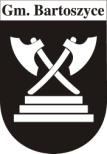 IV BARTOSZYCKI KONKURS WIEDZY O SPORCIEKARTA  ZGŁOSZENIOWAAkceptuję regulamin konkursu: IV Bartoszycki Konkurs Wiedzy o Sporcie.Ja niżej podpisany/podpisana oświadczam że wyrażam zgodę na przetwarzanie danych osobowych wzakresie określonym w art. 2 i art.3 rozporządzenia Parlamentu Europejskiego i Rady (UE) 2016/679 zdnia 27 kwietnia 2016 r. w sprawie ochrony osób fizycznych w związku z przetwarzaniem danych osobowych i w sprawie swobodnego przepływu  takich danych.………………………………………………….                                          …………………………………………………………………*pieczątka szkoły                                                              *nazwisko i imię / podpis/     * w przypadku zgłoszenia przez szkołę , podpisuje dyrektor i opiekun z ramienia szkoły                     Nazwisko i imięData urodzeniaMiejsce zamieszkaniaTel. kontaktowy*Zgłoszenie przez szkołę*Zgłoszenie przez szkołęSzkołaOpiekun z ramienia szkołyTel. kontaktowy opiekuna